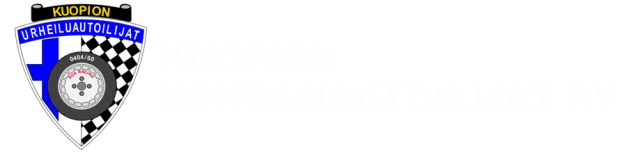 OHJAAJAINFO 11.5.2019Tervetuloa Kuopion Urheiluautoilijoiden järjestämään Sareni Oy JM-kilpailuun- Katsastus tapahtuu lähdönkeräilyalueen vieressä. Ajovarusteet mukaan.- Varikkoteltat kiinnitettävä (ns.”ankkuroitava”) hyvin, tätä valvotaan. Pidä varikkopaikkasi siistinä, muista sääntöjen vaatimat suojapeitteet autojen alle. - Alueella öljynkeräyspiste ja vesipiste.- Luokkien ajojärjestys: EVK, Naiset/Nuoret, Yleinen, Seniorit.- Lähdön keräilyn numerotaulu on lähtöalueen vieressä.- Lähtötapa: Valolähetys, varalla lippulähetys.- Kaistanvaihtokiellon loppuminen on merkitty sinisillä lipuilla.- Ajettavia kierroksia 2,5 ja finaaleissa 3,5.- Liputuspisteissä on käytössä keltaiset, puna-keltaiset, punaiset ja valkoiset liput.- Päälippupiste sijaitsee 4 ja 5 lippupisteiden välissä vasemmalla puolella.- Varikolle ajo lippupiste 6 edestä, noudata varovaisuutta ajaessasi varikolle!- Kilpailijoiden yhdyshenkilö on lähtöalueen läheisyydessä; Mika Vantolahti 045-2070969.- Jos vielä jatkossa oleva auto rikkoontuu kilpailun aikana, on siitä ilmoitettava lähtöön viipymättä.- Ostotarjousten vastaanotto alkaa yleisen alkaessa. Paikkana toimistorakennus. Kilpailussa käytössä ostotarjousmenettely B, tästä löytyy ohje ilmoitustaululta sitä tarvitseville.- Vastalauseaika sääntökirjan mukaan.- Palkintojenjako ja ostotarjousten purku lähtöalueen läheisyydessä.- Kilpailunjohto on kilpailun ajan tuomaritornissa.Kuopion UA toivottaa vauhdikasta ja mukavaa kisapäivää kaikille!       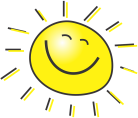 